        Critical CPM OutcomesChild welfare agencies in California are actively pursuing system improvement strategies to impact long-term child and family outcomes. CPM implementation is an important part of this picture, providing a framework for quality practice and implementation to impact safety, permanency, and well-being outcomes. Long-Term Outcomes reflect changes for children and families as a result of being served by a complex and dynamic child welfare system.  These outcomes are affected by many extraneous factors along the way – in the region, the community, the policy environment, and the broad system of supports and services.  When there are changes or trends in safety, permanency, and well-being, long-term outcome data does not help us understand what caused or contributed to those changes. More nuanced and timely data is needed to meet adaptive challenges, make course corrections and improvements, and achieve local system improvement goals and outcomes.  Short-Term Outcomes are observed sooner and provide a more sensitive gauge of whether agency implementation and system improvement efforts are having the intended impact on children and families, the agency, and its partnerships.  Short-term outcomes are changes in knowledge, skills, attitudes, and behaviors. The families being served and the staff and partners who are serving them have the best perspectives on whether expected changes are occurring.  For instance,Because short-term outcomes are so significant in implementation and system improvements efforts, and because it is so important to hear from families, partners, and staff to assess progress on short-term outcomes, the critical short-term outcomes on the following page have been identified.  Counties and their partners are encouraged to use or adapt these outcomes in implementation and system improvement efforts.         CRITICAL CPM SHORT-TERM OUTCOMES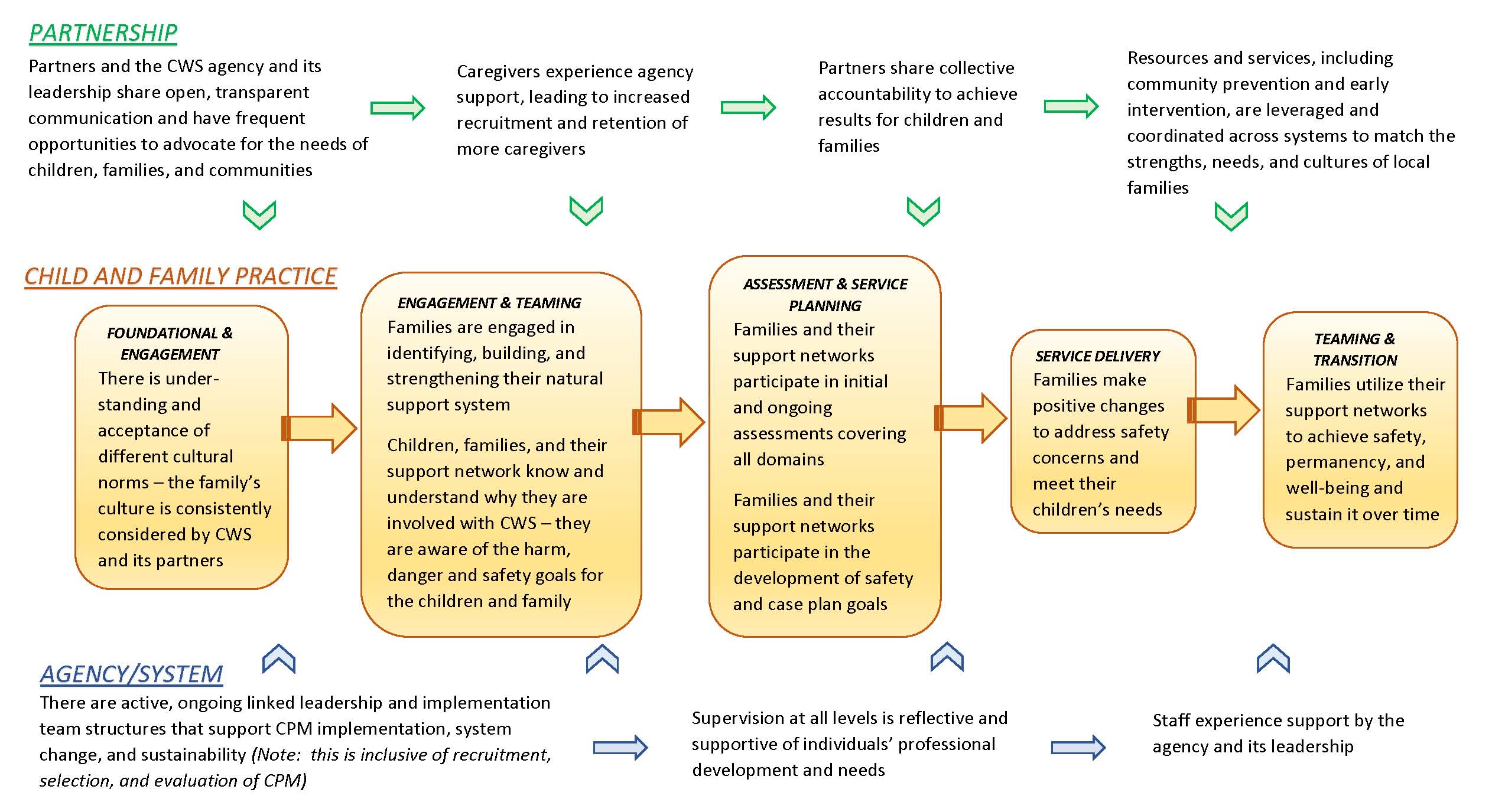 